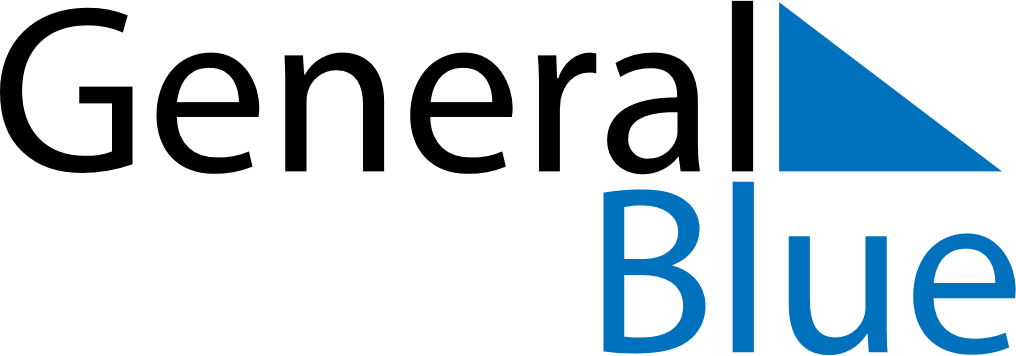 February 2023February 2023February 2023BruneiBruneiSUNMONTUEWEDTHUFRISAT123456789101112131415161718Laylat al-Mi’raj19202122232425National Day262728